Во исполнение статьи 17 Федерального Закона от 06.10.2003г. №131-ФЗ «Об общих принципах организации местного самоуправления в Российской Федерации» п о с т а н о в л я ю:Утвердить стоимость услуг (работ), оказываемых МБУ «Гранит» МО «Ленский район» в размере:Ведущему специалисту управления делами (Сергеева У.Ю.)   опубликовать данное постановление в средствах массовой информации.Контроль исполнения постановления оставляю за собой. Муниципальное образование«ЛЕНСКИЙ РАЙОН»Республики Саха (Якутия)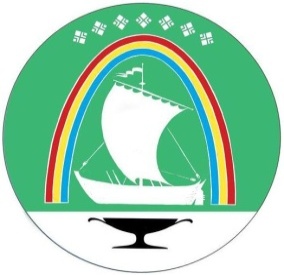 Саха Өрөспүүбүлүкэтин«ЛЕНСКЭЙ ОРОЙУОН» муниципальнайтэриллиитэПОСТАНОВЛЕНИЕ                  УУРААХг. Ленск                      Ленскэй кот « 25 »  июля     2022 года                                         №   01-03-452/2от « 25 »  июля     2022 года                                         №   01-03-452/2Об утверждении стоимости платных услуг, оказываемых МБУ «Гранит» МО «Ленский район» Об утверждении стоимости платных услуг, оказываемых МБУ «Гранит» МО «Ленский район» Об утверждении стоимости платных услуг, оказываемых МБУ «Гранит» МО «Ленский район» Наименование услугиЕд. изм.Стоимость услуги с НДС, руб.Оказание услуг автомобиля УРАЛ 7722F2-20 с краном-манипулятором1 маш/час3 013,02И.о.главы	                                А.В.Черепанов